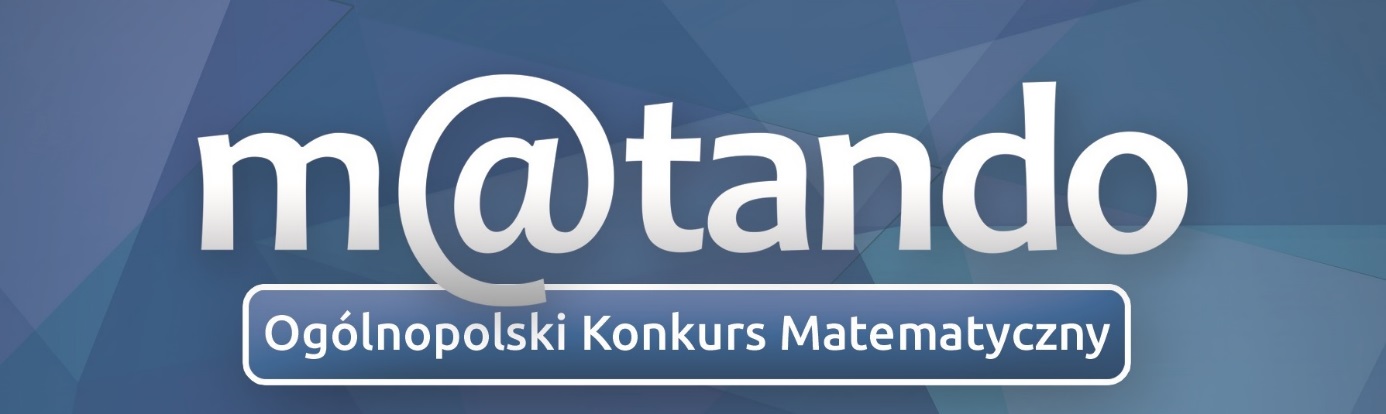 V edycja Ogólnopolskiego Konkursu Matematycznego „M@tando”Śląska Sieć Metropolitalna Sp. z o.o., we współpracy z Miastem Gliwice oraz Gliwickim Ośrodkiem Metodycznym, zaprasza do udziału w V edycji Ogólnopolskiego Konkursu Matematycznego „M@tando”  - czyli matematycznego drużynowego testu online dla uczniów szkół ponadgimnazjalnych.
Do 15 września br. przyjmujemy zgłoszenia liceów i techników z całej Polski. Regulamin konkursu oraz formularz zgłoszeniowy znajdują się na stronie  www.ssm.silesia.pl/matando 
Eliminacje do Konkursu przeprowadzone zostaną online poprzez platformę e-learningową na stronie www.webtutor.com.pl  
 Eliminacji, które wyłonią łącznie 40 finałowych drużyn (20 z liceów i 20 z techników) zostaną przeprowadzone w dniu 27 września 2017 r ( w godz. 10:00 – 11:00 ).Finał V edycji Konkursu oraz rozdanie nagród odbędzie się 18 października 2017 r. w Centrum Edukacyjno-Kongresowym Politechniki Śląskiej , przy ul. Stanisława Konarskiego 18B w Gliwicach.Podczas Finału Konkursu zaplanowano spotkania z przedstawicielami świata nauki, prezentacje oraz wykłady i warsztaty popularyzujące matematykę. Udział w konkursie jest bezpłatny. Szczegółowe informacje w regulaminie konkursu.Śląska Sieć Metropolitalna Sp.  z o.o.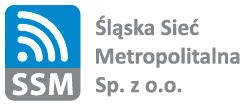 Departament Edukacjitel. (32) 441 90 23 e-mail: de.ssm@ssm.silesia.plul. Bojkowska 35a44-100 Gliwice